MAISON DE S JEUNES ET DE LA CULTURE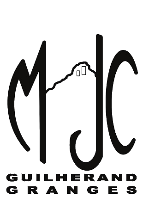 ESPACE REMY ROURE07500 GUILHERAND-GRANGESPoste de responsable de secteur jeunesse à pourvoir dès fin début février 2023La MJC de Guilherand-Granges est une association d’éducation populaire qui a pour projet d’animer et rassembler les habitants du territoire Rhône-Crussol. Elle est composée d’un secteur actions culturelles et éducation populaire, d’un secteur d’activité régulières et d’un secteur jeunesse. Vous serez intégré dans une équipe de trois salariés permanents dans une structure à taille humaine. En collaboration avec la directrice, vous animerez l’accueil des adolescents dans des locaux dédiés au sein de notre structure.Missions récurrentesVous animerez et dirigerez les accueils des jeunes de 11-25 ans les mercredis, samedis et les vacancesVous serez le.la responsable de l’animateur.trice jeunesVous serez le.la coordinateur.trice du projet du Contrat Local d’Accompagnement à la Scolarité (CLAS)Vous gérerez la communication du secteur jeunesseVous gérerez les budgets des projetsVous aurez la charge de l’administration des accueils (projets pédagogiques, inscriptions, bilans)Missions ponctuellesVous animerez des temps dédiés aux parents d’adosVous participerez aux temps forts de la MJCVous vous impliquerez dans les partenariats locauxExpériences nécessaires en :Animation de projetDirection d’ACMConnaissance du public jeunesLe truc en plus :Vous êtes accompagnateur.trice de porteur de projetVotre profil correspond au poste si :Vous aimez avoir de l’autonomieVous êtes rigoureux.seType de contratCDI, 35h du mardi au vendredi + quelques samedis et temps fortsQualificationsBPJEPS, BAFD ou équivalent pour la direction d’ACMPermis B indispensableSalaireCoefficient 300 points de la Convention Collective Nationale de l’animation ECLAT  + reconstitution de carrière